Seminārs: Valsts augu aizsardzības seminārs: integrētās augu audzēšanas ieviešanas aktualitātes, mēslošanas līdzekļu lietošanas prasības, graudaugu, rapša un lauka pupu slimības un kaitēkļi, to ierobežošanaNorises laiks: 10.03.2016. plkst. 10:00-15:30Norises vieta: PVD 2.stāva zāle, Daugavpils iela 59, PreiļiSemināra programma:A.Lestlande, Aktualitātes Integrētās augu audzēšanas ieviešanā  – 1,15 hL.Būcēna, Lauka monitorings. Kaitīgo organismu izplatība un attīstības pakāpe. Lauka uzskaites sistēma (vēsture), tās aizpildīšanas pamatprincipi – 0,45 hK.Eglīte, Prasības mēslošanas līdzekļu lietošanai – 1 hVAAD reģionālais inspektors - prognozists, Nozīmīgākās graudaugu un rapša slimības un kaitēkļi, to ierobežošanas integrētā pieeja, 1,5-2 h.L.Būcēna, Nozīmīgākās lauka pupu slimības un kaitēkļi, to ierobežošanas integrētā pieeja, 30 min.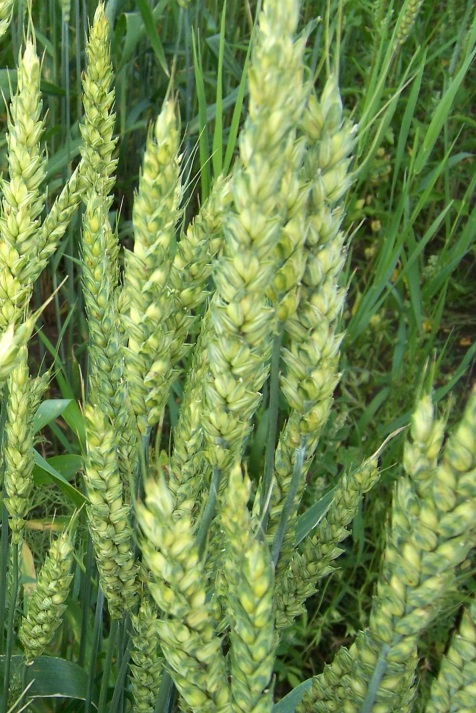 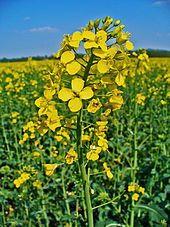 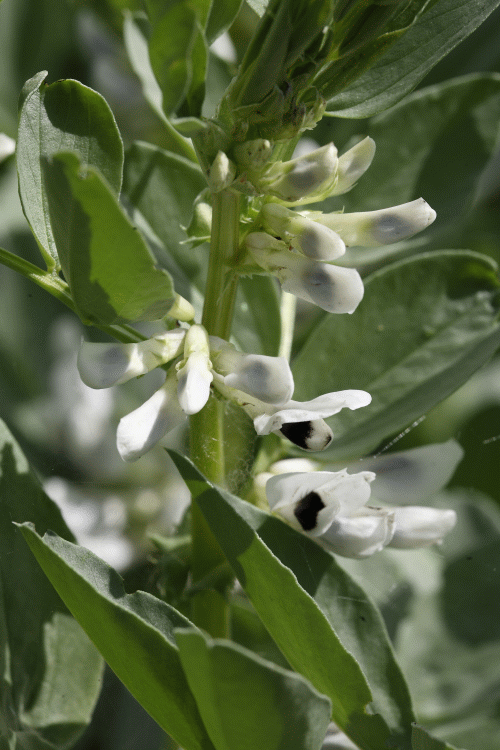 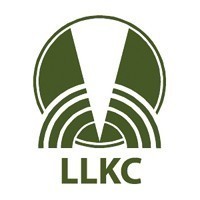 Latvijas Lauku konsultāciju un izglītības centrsPreiļu konsultāciju biroja rīkotais seminārsTēma: Valsts augu aizsardzības seminārs: integrētās augu audzēšanas ieviešanas aktualitātes, mēslošanas līdzekļu lietošanas prasības, graudaugu, rapša un lauka pupu slimības un kaitēkļi, to ierobežošanaProgramma / Lektoru skaites lapaNorises vieta: Pārtikas un veterinārais dienests 2. stāva zāle, Daugavpils iela 59, PreiļiDatums: 10. 03. 2016.LLKC Preiļu konsultāciju biroja uzņēmējdarbības konsultante: 					/Jolanta Augšpūle/LLKC Preiļu konsultāciju biroja vadītāja: 		                		 		/Mārīte Vucenlazdāne/LaiksStundu skaitsSatursLektorsLektora paraksts10:00-11:151.25Aktualitātes Integrētās augu audzēšanas ieviešanā.  A.Lestlande, VAAD Augu aizsardzības departamenta Integrētās augu aizsardzības daļas vadītāja11:15-12:000.75Lauka monitorings. Kaitīgo organismu izplatība un attīstības pakāpe. Lauka uzskaites sistēma (vēsture), tās aizpildīšanas pamatprincipi. L.Būcēna, VAAD Augu aizsardzības departamenta Integrētās augu aizsardzības daļas vecākā referente12:00-13:001Prasības mēslošanas līdzekļu lietošanai.K.Eglīte, VAAD Agroķīmijas departamenta vecākā inspektore13:00-13:30Kafijas pauze13:30-15:001.5Nozīmīgākās graudaugu un rapša slimības un kaitēkļi, to ierobežošanas integrētā pieeja.VAAD reģionālais inspektors - prognozists15:00-15:300.5Nozīmīgākās lauka pupu slimības un kaitēkļi, to ierobežošanas integrētā pieeja.L.Būcēna, VAAD Augu aizsardzības departamenta Integrētās augu aizsardzības daļas vecākā referenteKopā st.5